NAME TRÄGER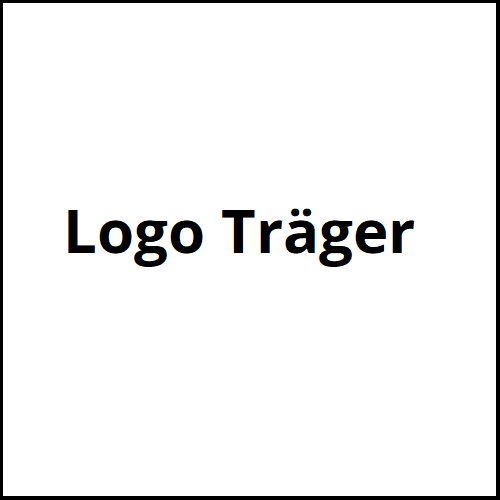 MUSTERSTRAßE XXPLZ, ORTBerlin, den TT.MM.JJJJAntrag auf Ausstellung eines erweiterten polizeilichen FührungszeugnissesSehr geehrte Damen und Herren,die NAME ORGANISATION ist ein gemeinnütziger Verein, dessen Haupttätigkeitsfeld die Arbeit mit Kindern und Jugendlichen, Menschen jeden Alters mit Beeinträchtigungen und/oder Ratsuchenden ist.Frau/Herr: 		……………………………………geboren am/in 	……………………………………wohnhaft in 		……………………………………ist ehrenamtlich bzw. freiwillig in unserem Verein tätig.Die Freiwilligenvereinbarung mit uns erfüllt die Voraussetzungen nach § 30a Abs. 1 BZRG. Daher bitten wir gemäß § 30a Abs. 2 BZRG darum, ein erweitertes polizeiliches Führungszeugnis gebührenfrei auszustellen.Mit freundlichen Grüßen NAME PROJETMITARBEITER*IN	Bürgeramt NeuköllnBüA 1Donaustraße 2912040 BerlinBeantragung eines Erweiterten FührungszeugnissesSehr geehrte Damen und Herren,hiermit beantrage ich, ________________________geb. am ________________________ in ________________________und wohnhaft in ________________________ein erweitertes polizeiliches Führungszeugnis. Das Zeugnis benötige ich für eine ehrenamtliche Tätigkeit bei NAME ORGANISATION. Eine Kopie meines Personalausweises sowie eine Bescheinigung über meinen ehrenamtlichen Einsatz liegen anbei.Mit freundlichen Grüßen,